ПУНЧАЛЖЕ                                      ПОСТАНОВЛЕНИЕ№ 47                                                                  16 ноября 2018 годаО проведениипредусмотренных законодательством мероприятий,связанных с рассмотрением проекта бюджета и принятием бюджетаЗвениговского муниципального района на 2019 годНа основании положений части 2 статьи 16, части 4 статьи 58 Устава Звениговского муниципального района, части 1 статьи 53, частей 2, 3 статьи 54 Положения «О бюджетном процессе в муниципальном образовании «Звениговский муниципальный район», подпункта 1 пункта 2 статьи 3, пункта 3 статьи 4, пунктов 1, 2 статьи 5 Положения «О порядке организации и проведения публичных слушаний в муниципальном районе» 1.Для подготовки проекта муниципального нормативного правового акта – решение Собрания депутатов «О бюджете муниципального образования «Звениговский муниципальный район» на 2019 год» - и его последующего внесения на публичные слушания и сессию Собрания депутатов образовать организационный комитет в составе: - Козлова Н.Н., Председатель Собрания депутатов, руководитель организационного комитета;- Новоселова А.С., сотрудник Собрания депутатов, секретарь организационного комитета;- Зинов А.Р., председатель постоянной комиссии Собрания депутатов по законности и правопорядку;- Калининская И.А., руководитель финансового отдела муниципального района (по согласованию); - Китаева Н.Ю., консультант-юрист финансового отдела муниципального района (по согласованию);- Романов А.Ю., председатель постоянной комиссии Собрания депутатов по социально-экономическому развитию, предпринимательству и собственности;-Федорова М.В., руководитель правового отдела администрации муниципального района (по согласованию); -Шишкин Ю.Г., председатель постоянной комиссии Собрания депутатов по бюджету, налогам и финансам.2.Текст проекта муниципального нормативного правового акта по указанной теме опубликовать в газете муниципального учреждения «Редакция Звениговской районной газеты «Звениговская неделя» и разместить на сайте муниципального образования «Звениговский муниципальный район» в информационно-телекоммуникационной сети «Интернет» 23 ноября 2018 года.Замечания и предложения по изменению или дополнению положений проекта решения направлять в электронной, письменной или устной форме по адресу: г.Звенигово, ул.Ленина, 39, каб.№115, Новоселовой Анне Сергеевне (контактный телефон 7-14-01), адрес электронной почты – adzven@rambler.ru.3.Провести 21 ноября 2018 года заседание постоянной комиссии Собрания депутатов по бюджету, налогам и финансам по рассмотрению проекта бюджета муниципального района на 2019 год в первом чтении.4.Провести 28 ноября 2018 года - в10 часов в зале заседаний Администрации муниципального района публичные слушания на тему: «Обсуждение проекта решения Собрания депутатов «О бюджете Звениговского муниципального района на 2019 год-  в 11 часов совместное заседание постоянных комиссий Собрания депутатов по рассмотрению проекта бюджета во втором чтении с учетом состоявшихся публичных слушаний.5.Сессию Собрания депутатов Звениговского муниципального района по рассмотрению основного вопроса «О бюджете Звениговского муниципального района на 2019 год» провести 13 декабря 2018 года в 10 часов в зале заседаний Администрации муниципального района, с приглашением: -прокурора района;-главу, заместителей главы, руководителей отделов администрации муниципального района;-руководителя, заместителей руководителя финансового отдела муниципального района;-руководителей федеральных и республиканских органов на территории муниципального района;-руководителей предприятий, организации и учреждений всех форм собственности;-депутатов Государственного Собрания Республики Марий Эл от Звениговского района;-глав администраций городских и сельских поселений на территории муниципального района;-представителей средств массовой информации.   Глава муниципального образования   «Звениговский муниципальный район»                                    Н.Н.Козлова      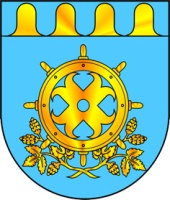 ЗВЕНИГОВСКИЙ МУНИЦИПАЛЬНЫЙ РАЙОНЖЫН ГЛАВАГЛАВАЗВЕНИГОВСКОГО МУНИЦИПАЛЬНОГО РАЙОНА